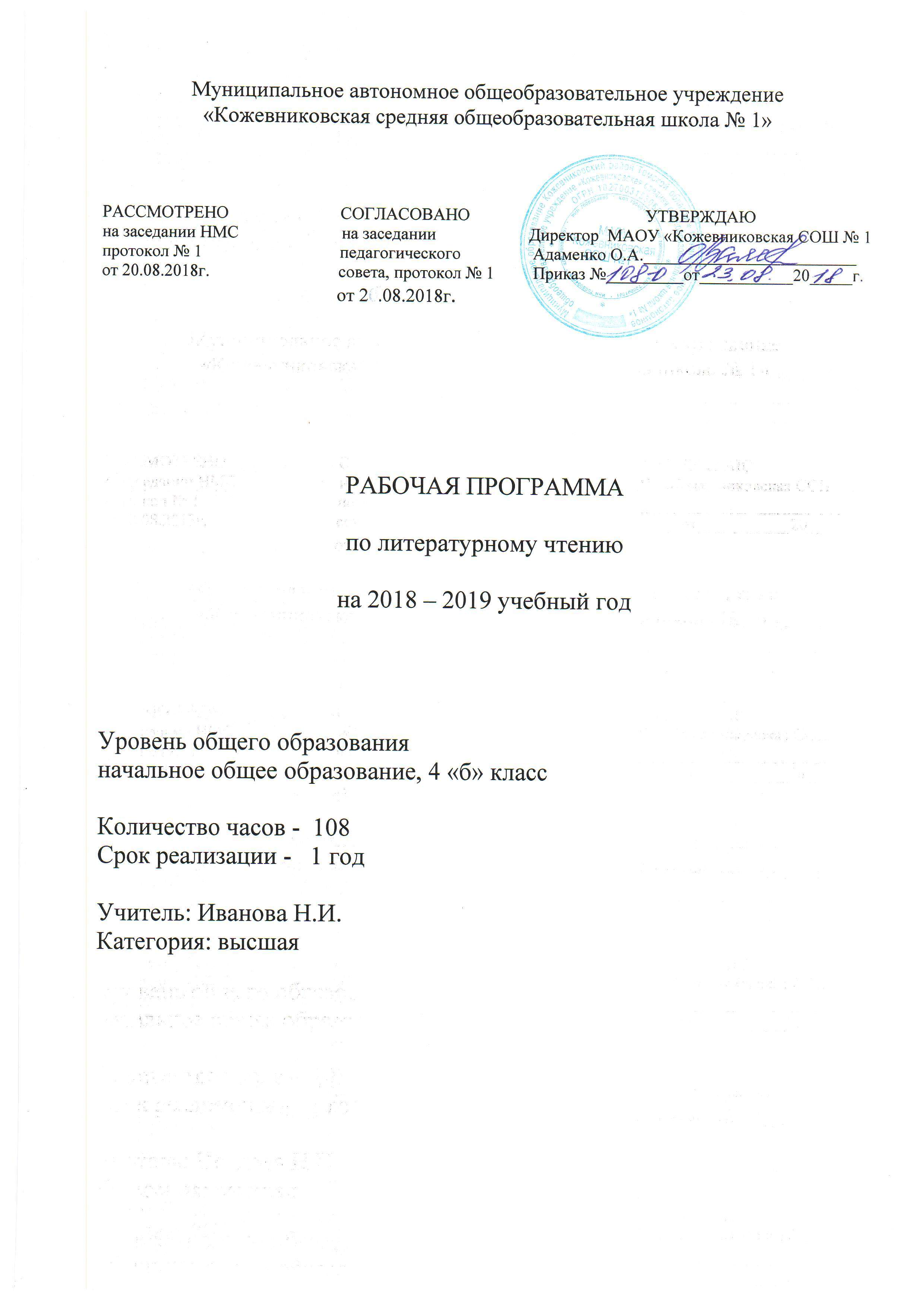 Пояснительная записка	Рабочая программа по литературному чтению  для  4 класса составлена в соответствии с правовыми и нормативными документами:Федеральный Закон «Об образовании в Российской Федерации» (от 29.12. 2012 г. № 273-ФЗ);Примерная программа по предмету литературное чтение. УМК «Школа России». Авторы Л.Ф.Климанова, В.Г.Горецкий, В.М.Голованова, Л.А.Виноградская., М.В.БойкинаПеречень задействованных учебников:Литературное чтение: учеб. Для 4 кл. нач. шк. в 2-х ч./[сост. Л.Ф.Климанова и др.]. – М.: Просвещение, 2013.М.Б. Бойкина, Л.А. Виноградская. Литературное чтение. Рабочая тетрадь для 4-го класса. М.: Просвещение, 2014Аудиприложение на электронном носителеУчебный  план отводит102часа для  изучения в четвертом классе из расчёта 3 часа в неделю.В соответствии с этим реализуется программа  в объеме 102 часа.Цели:развитие художественно-творческих и познавательных способностей, эмоциональной отзывчивости при чтении художественных произведений, формирование эстетического отношения к искусству слова; совершенствование всех видов речевой деятельности, умений вести диалог, выразительно читать и рассказывать, импровизировать;овладение осознанным, правильным, беглым и выразительным чтением как базовым умением в системе образования младших школьников; формирование читательского кругозора и приобретение опыта самостоятельной читательской деятельности;воспитание эстетического отношения к искусству слова, интереса к чтению и книге, потребности в общении с миром художественной литературы; обогащение нравственного опыта младших школьников, формирование представлений о добре и зле, справедливости и честности; развитие нравственных чувств, уважения к культуре народов многонациональной России.Задачи:- формирование техники чтения и приемов понимания прочитанного;- развитие устной и письменной речи, творческих способностей детей;- приобщение детей к литературе как искусству слова через введение элементов литературоведческого анализа текстов;Планируемые результаты освоения учебного предмета и система их оценкиТребования разрабатываются в соответствии с ФГОС, планируемыми результатами освоения основной образовательной программы образовательного учреждения.В соответствии с ФГОС должны быть отражены группы личностных, регулятивных, познавательных, коммуникативных, предметных результатов.Личностные результаты:1)  формирование чувства гордости за свою Родину, её историю, российский народ, становление гуманистических и демократических ценностных ориентации многонационального российского общества;2)  формирование средствами литературных произведений целостного взгляда на мир в единстве и разнообразии природы, народов, культур и религий;3)  воспитание художественно-эстетического вкуса, эстетических потребностей, ценностей и чувств на основе опыта слушания и заучивания наизусть произведений художественной литературы;4)  развитие этических чувств, доброжелательности и эмоционально-нравственной отзывчивости, понимания и сопереживания чувствам других людей;5)  формирование уважительного отношения к иному мнению, истории и культуре других народов, выработка умения терпимо относиться к людям иной национальной принадлежности;6)  овладение начальными навыками адаптации к школе, школьному коллективу;7)  принятие и освоение социальной роли обучающегося, развитие мотивов учебной деятельности и формирование личностного смысла учения;8)  развитие самостоятельности и личной ответственности за свои поступки на основе представлений о нравственных нормах общения;9)  развитие навыков сотрудничества со взрослыми и сверстниками в разных социальных ситуациях, умения избегать конфликтов и находить выходы из спорных ситуаций, умения сравнивать поступки героев литературных произведений со своими собственными поступками, осмысливать поступки героев;10)  наличие мотивации к творческому труду и бережному отношению к материальным и духовным ценностям, формирование установки на безопасный, здоровый образ жизни.Регулятивные действия обеспечивают  учащимся организацию  их  учебной  деятельности.  К ним  относятся: • -целеполагание;• -планирование;• - прогнозирование;• - контроль;• - коррекция;• - оценка;• -саморегуляция. Регулятивные УУД:1) формируем умение высказывать своё предположение на основе работы с материалом учебника;2) формируем умение оценивать учебные действия в соответствии с поставленной задачей;3) формируем умение прогнозировать предстоящую работу (составлять план);4) формируем умение осуществлять познавательную и личностную рефлексию.Познавательные  действия  включает: • -общеучебные;• -логические;• -постановку  и  решение  проблемы. Познавательные УУД:1) формируем умение извлекать информацию из схем, иллюстраций, текстов;2) формируем умение представлять информацию в виде схемы;3) формируем умение выявлять сущность, особенности объектов;4) формируем умение на основе анализа объектов делать выводы;5) формируем умение обобщать и классифицировать по признакам;6) формируем умение ориентироваться на развороте учебника;7) формируем умение находить ответы на вопросы в иллюстрации.Коммуникативные действия:• -планирование  учебного  сотрудничества;• -постановка  вопросов;• -разрешение конфликтов;• -управление  поведением  партнёра;• -умение с достаточной  полнотой и точностью  выражать  свои  мысли  в  соответствии с  задачами  и  условиями  коммуникации.Коммуникативные УУД:1) формируем умение слушать и понимать других;2) формируем умение строить речевое высказывание в соответствии с поставленными задачами;3) формируем умение оформлять свои мысли в устной форме;4) формируем умение работать в паре.Предметные результаты:1)  понимание литературы как явления национальной и мировой культуры, средства сохранения и передачи нравственных ценностей и традиций;2)  осознание значимости чтения для личного развития; формирование представлений о Родине и её людях, окружающем мире, культуре, первоначальных этических представлений, понятий о добре и зле, дружбе, честности; формирование потребности в систематическом чтении;3)  достижение необходимого для продолжения образования уровня читательской компетентности, общего речевого развития, т. е. овладение чтением вслух и про себя, элементарными приёмами анализа художественных, научно-познавательных и учебных текстов с использованием элементарных литературоведческих понятий;4)  использование разных видов чтения (изучающее (смысловое), выборочное, поисковое); умение осознанно воспринимать и оценивать содержание и специфику различных текстов, участвовать в их обсуждении, давать и обосновывать нравственную оценку поступков героев;5)  умение   самостоятельно   выбирать   интересующую   литературу, пользоваться справочными источниками для понимания и получения дополнительной информации, составляя самостоятельно краткую аннотацию;6)  умение использовать простейшие виды анализа различных текстов: устанавливать причинно-следственные связи и определять главную мысль произведения, делить текст на части, озаглавливать их, составлять простой план, находить средства выразительности, пересказывать произведение;7)  умение работать с разными видами текстов, находить характерные особенностинаучно-познавательных, учебных и художественных произведений. На практическом уровне овладеть некоторыми видами письменной речи (повествование — создание текста по аналогии, рассуждение — письменный ответ на вопрос, описание — характеристика героев). Умение написать отзыв на прочитанное произведение;8)  развитие художественно-творческих способностей, умение создавать собственный текст на основе художественного произведения, репродукции картин художников, иллюстраций, на основе личного опыта.Планируемые результатыОбщеучебные умения, навыки и способы деятельностиВ результате освоения предметного содержания литературного чтения учащиеся должны приобрести общие учебные умения, навыки и способы деятельности: осознанно читать, строить диалогическое и монологическое высказывания на основе литературного произведения и личного опыта; описывать и сопоставлять различные объекты, самостоятельно пользоваться справочным аппаратом учебника, находить информацию в словарях и др.В конце 4 класса обучающиеся должны знать: • наизусть не менее 15 стихотворений классиков отечественной и зарубежной литературы;• названия, темы и сюжеты 2 – 3 произведений больших фольклорных жанров, а также литературных произведений классических писателей;• не менее 6 – 7 народных сказок (уметь их пересказать), знать более 10 пословиц, 2 – 3 крылатых выражения (усвоить их смысл и уметь сказать, в какой жизненной ситуации можно, кстати, употребить их). Обучающиеся должны уметь:• осознанно, бегло, правильно и выразительно читать целыми словами при темпе громкого чтения не менее 90 слов в минуту;• понимать содержание текста и подтекст более сложных по художественному и смысловому уровню произведений, выявлять отношение автора к тому, о чем ведется речь, и осознавать собственное отношение к тому, что и как написано;•  передавать содержание прочитанного в виде краткого, полного, выборочного, творческого пересказа; придумывать начало повествования или его возможное продолжение или завершение;•  использовать в речи средства интонационной выразительности (логическое ударение, сила и эмоциональная окраска голоса, темпоритм, логические и психологические паузы);  • составлять план к прочитанному;• делать подробную характеристику персонажей и их взаимоотношений, ссылаясь на текст;• определять тему и главную мысль произведения;• озаглавливать иллюстрации и тексты;• вводить в пересказы – повествования элементы описания, рассуждения и цитирования;•  выделять в тексте слова автора, действующих лиц, пейзажные и бытовые описания;• полноценно слушать; осознанно и полно воспринимать содержание читаемого учителем или одноклассником произведения, устного ответа товарища, т. е. быстро схватывать о чем идет речь в его ответе, с чего он начал отвечать, чем продолжил ответ, какими фактами и другими доказательствами оперирует, как и чем завершил свой ответ;  • ставить вопросы к прочитанному;• самостоятельно делать подборку книг на заданную учителем тему; • оценивать выполнение любой проделанной работы, учебного задания.  Обучающиеся должны:• освоить формы драматизации: чтение по ролям, произнесение реплики героя с использованием мимики, живые картины (индивидуальные и групповые);• принимать участие в конкурсах чтецов;• владеть навыками сознательного, правильного и выразительного чтения целыми словами при темпе громкого чтения не менее 80 слов в минуту;• понимать содержание прочитанного произведения, определять его тему.  Результаты обучения литературе в начальной школе представлены в Требованиях к уровню подготовки оканчивающих начальную школу и содержат три компонента: знать/понимать – перечень необходимых для усвоения каждым учащимся знаний; уметь – владение конкретными умениями и навыками; выделена также группа умений, которыми ученик может пользоваться во внеучебной деятельности – использовать приобретенные знания и умения в практической деятельности и повседневной жизни.Система оценки достижения планируемых результатов освоения основной образовательной программы основного общего и среднего общего образования предполагает комплексный подход к оценке результатов образования, позволяющий вести оценку достижения обучающимися всех трёх групп результатов образования: личностных, метапредметных и предметных.Система оценки предусматривает уровневый подход к содержанию оценки и инструментарию для оценки достижения планируемых результатов, а также к представлению и интерпретации результатов измерений.Одним из проявлений уровневого подхода является оценка индивидуальных образовательных достижений на основе «метода сложения», при котором фиксируется достижение уровня, необходимого для успешного продолжения образования и реально достигаемого большинством обучающихся, и его превышение, что позволяет выстраивать индивидуальные траектории движения с учётом зоны ближайшего развития, формировать положительную учебную и социальную мотивацию.Оценка предметных результатовОценка предметных результатов представляет собой оценку достижения обучающимся планируемых результатов по учебному предмету:способность к решению учебно-познавательных и учебно-практических задач, основанных на изучаемом учебном материале, с использованием способов действий, релевантных содержанию учебных предметов. предполагает выделение базового уровня достижений как точки отсчёта при построении всей системы оценки и организации индивидуальной работы с обучающимися.Базовый уровень достижений — уровень, который демонстрирует освоение учебных действий с опорной системой знаний в рамках диапазона (круга) выделенных задач. Овладение базовым уровнем является достаточным для продолжения обучения на следующей ступени образования, но не по профильному направлению. Достижению базового уровня соответствует отметка «удовлетворительно» (или отметка «3», отметка «зачтено»).Превышение базового уровня свидетельствует об усвоении опорной системы знаний на уровне осознанного произвольного овладения учебными действиями, а также о кругозоре, широте (или избирательности) интересов. Целесообразно выделить следующие два уровня, превышающие базовый:повышенный уровень достижения планируемых результатов, оценка «хорошо» (отметка «4»);высокий уровень достижения планируемых результатов, оценка «отлично» (отметка «5»).Повышенный и высокий уровни достижения отличаются по полноте освоения планируемых результатов, уровню овладения учебными действиями и сформированностью интересов к данной предметной области.Для описания подготовки обучающихся, уровень достижений которых ниже базового, целесообразно выделить также два уровня:пониженный уровень достижений, оценка «неудовлетворительно» (отметка «2»);низкий уровень достижений, оценка «плохо» (отметка «1»).Недостижение базового уровня (пониженный и низкий уровни достижений) фиксируется в зависимости от объёма и уровня освоенного и неосвоенного содержания предмета. Критерии и нормы оценки знаний, умений и навыков обучающихся по литературному чтениюФормы контроляустный выборочный опрос учащихся с целью проверки усвоения или учебного мастерства; фронтальный опрос;письменная проверка знаний и умение учеников всего класса;тестированиеСистема оценки достижения планируемых результатов освоения предмета, критерии оцениванияВ соответствии с требованиями ФГОС, структура и содержание программы «Литературное чтение» направлены на достижение личностных результатов освоения программы. Формируется умение планировать, контролировать и оценивать учебные действия в соответствии с поставленной задачей и условиями её реализации; определять наиболее эффективные способы достижения результатов. Данный метапредметный результат достигается посредством системы заданий, направленных на осознание ребёнком необходимости понимать смысл поставленной задачи для её успешного выполнения; на формирование умения планировать учебную работу, используя различные справочные материалы (таблицы, схемы, алгоритмы, словари и т.д.); на развитие способности к самооценке и к самоконтролю.Чтение наизустьОценка "5" - твёрдо, безподсказок, знаетнаизусть, выразительно  читает.Оценка "4" - знает стихотворение наизусть, но допускает при  чтении  перестановку  слов,  самостоятельно исправляет допущенные неточности.Оценка "3" - читает наизусть, но при чтении обнаруживает нетвёрдое усвоение текста.Оценка "2" - нарушает последовательность при чтении, не полностью воспроизводит текстВыразительное чтение текстаТребования к выразительному чтению:1. Правильная постановка логического ударения2. Соблюдение пауз3. Правильный выбор темпа4. Соблюдение нужной интонации5. Безошибочное чтениеОценка "5" - выполнены правильно все требованияОценка "4" - не соблюдены 1-2 требованияОценка "3" - допущены ошибки по трём требованиямОценка "2" - допущены ошибки более чем по трём требованиямЧтение по ролямТребования к чтению по ролям:1. Своевременно начинать читать свои слова2. Подбирать правильную интонацию3. Читать безошибочно4. Читать выразительноОценка "5" - выполнены все требованияОценка "4" - допущены ошибки по одному какому-то требованиюОценка "3" - допущены ошибки по двум требованиямОценка "2" - допущены ошибки по трём требованиямПересказОценка "5" - пересказывает содержание прочитанного самостоятельно, последовательно, не упуская главного (подробно или кратко, или по плану), правильно отвечает на вопрос, умеет подкрепить ответ на вопрос чтением соответствующих отрывков.Оценка "4" - допускает 1-2ошибки, неточности, сам исправляет их.Оценка  "3" - пересказывает при  помощи  наводящих вопросов учителя,  не умеет последовательно передать содержание прочитанного, допускает речевые ошибки. Оценка "2" - не может передать содержание прочитанного.. Система оценивания тестовых заданий:Отметка «2» – от 0 до 50 %Отметка «3» – от 51 % до 70 %Отметка «4» – от 71 % до 85 %Отметка «5» – от 86 % до 100 %Оценка метапредметных результатовспособность и готовность к освоению систематических знаний, их самостоятельному пополнению, переносу и интеграции;способность к сотрудничеству и коммуникации;способность к решению личностно и социально значимых проблем и воплощению найденных решений в практику;способность и готовность к использованию ИКТ в целях обучения и развития;способность к самоорганизации, саморегуляции и рефлексии.Защита итогового проекта.Содержание учебного предметаЛетописи, былины, житияИз летописи «И повесил Олег щит свой на вратах Царьграда». «И вспомнил Олег коня своего».Былины. «Ильины три поездочки».«Житие Сергия Радонежского»Проект «Создание календаря исторических событий»Чудесный мир классикиП. П. Ершов «Конек - горбунок»А.С. Пушкин «Няне». «Туча». «Унылая пора! Очей очарование». «Сказка о мертвой царевне и семи богатырях»М. Ю. Лермонтов «Дары Терека». «Ашик - Кериб» (турецкая сказка)Л. Толстой «Детство». Басня «Как мужик убрал камень»А.П. Чехов «Мальчики»Поэтическая тетрадьФ. И. Тютчев «Еще земли печален вид», «Как неожиданно и ярко»А. А. Фет «Весенний дождь», «Бабочка»Е. А. Баратынский «Весна, весна! Как воздух чист». «Где сладкий шепот»А. Н. Плещеев «Дети и птичка»И. С. Никитин «В синем небе плывут над полями».Н. А. Некрасов «Школьник». «В зимние сумерки нянины сказки»И. А. Бунин  «Листопад»Литературные сказкиВ. Ф. Одоевский «Городок в табакерке»В. М. Гаршин «Сказка о жабе и розе»П. П. Бажов «Серебряное копытце»А.С. Аксаков «Аленький цветочек»Делу время - потехе часЕ. Л. Шварц «Сказка о потерянном времени»В. Ю. Драгунский «Главные реки». «Что любит Мишка»В. В. Голявкин «Никакой горчицы я не ел»Страна детства Б. С. Житков «Как я ловил человечков»К. Г. Паустовский «Корзина с еловыми шишками»М. М. Зощенко «Елка»Поэтическая тетрадь В.Я. Брюсов. «Опять сон». «Детская».С.А. Есенин «Бабушкины сказки»М. Цветаева «Бежит тропинка с бугорка…». «Наши царства».Природа и мы Д. М. Мамин – Сибиряк «Приемыш»А. И. Куприн «Барбос и Жулька»М. М. Пришвин «Выскочка»Е. И. Чарушин «Кабан»В. П. Астафьев «Стрижонок Скрип»Проект «Природа и мы»Поэтическая тетрадь Б. Л. Пастернак  «Золотая осень».Д. Б. Кедрин «Бабье лето»С. А. Клычков  «Весна в лесу»Д. Б. Кедрин «Бабье лето»Н. М. Рубцов «Сентябрь»С. А. Есенин «Лебедушка»Родина И. С. Никитин «Русь»С. С. Дрожжин «Родине»А. В. Жигулин «О, Родина!»Проект «Они защищали Родину»Зарубежная литература Д. Свифт «Путешествие Гулливера»Г. Х. Андерсен «Русалочка»М. Твен «Приключения Тома Сойера»Сельма  Лагерлеф «Святая ночь». «В Назарете»Тематическое планированиеКалендарно- тематическое планирование№п/пНазвание темыКоличество часов1Летописи, былины, сказания, жития82Чудесный мир классики183Поэтическая тетрадь № 164Литературные сказки115Делу время – потехе час76Страна детства67Поэтическая тетрадь № 238Природа и мы119Поэтическая тетрадь № 3610Родина611Страна Фантазия612Зарубежная литература14Итого:102№п/пТема урокаКоличест-во часовТип урока№ неделиДата проведе-нияЛетописи, былины, жития (8 часов)Летописи, былины, жития (8 часов)Летописи, былины, жития (8 часов)Летописи, былины, жития (8 часов)Летописи, былины, жития (8 часов)Летописи, былины, жития (8 часов)1Знакомство с учебником.1Урок изучения нового материала 103.09.20182Летописи, былины, сказания, жития.1Урок-путешествие в прошлое 104.09.20183Знакомство с названием раздела.Летописи, былины, жития.1Урок изучения нового материала 105.09.20184События летописи-основные события Древней Руси.1Комбинированный урок 206.09.20185Из летописи "И вспомнол Олег коня своего"1Урок изучения нового материала  210.09.20186Из летописи "И вспомнил Олег коня своего"1Урок систематизации новых знаний 211.09.20187Три поездочки Ильи Муромца.1Урок-проект 312.09.20188Житие Сергия Радонежского. Памятник древнерусской культуры.1Урок обобщения и систематизации 313.09.2018Коррекция  тем  Летописи, былины, жития , Чудесный мир классики ( 1 + 17 = 18 часов)Коррекция  тем  Летописи, былины, жития , Чудесный мир классики ( 1 + 17 = 18 часов)Коррекция  тем  Летописи, былины, жития , Чудесный мир классики ( 1 + 17 = 18 часов)Коррекция  тем  Летописи, былины, жития , Чудесный мир классики ( 1 + 17 = 18 часов)Коррекция  тем  Летописи, былины, жития , Чудесный мир классики ( 1 + 17 = 18 часов)Коррекция  тем  Летописи, былины, жития , Чудесный мир классики ( 1 + 17 = 18 часов)9«Житие Сергия Радонежского».1Комбинированный урок 314.09.201810П. Ершов "Конек-горбунок"1Комбинированный урок 418.09.201811П. Ершов "Конек -Горбунок"1Комбинированный урок 419.09.201812А. Пушкин "Няне"1Урок-исследование 420.09.201813А. Пушкин "Туча", "Унылая пора! Очей очарованье!"1Урок изучения нового материала 121.09.201814А. Пушкин " Туча", "Унылая пора! Очей очарованье!1Урок формирования умений и навыков 125.09.201815Подготовка сообщения о А.С. Пушкине.А.С.Пушкин«Няне», «Туча», «Унылая пора!»1Комбинированный урок 126.09.201816А. Пушкин "Сказка  о мертвой царевне и о семи богатырях.1Комбинированный урок 227.09.201817По сказкам Пушкина "Что за прелесть эти сказки!"1Комбинированный урок 228.09.201818А. Пушкин "Сказка  о мертвой царевне и о семи богатырях.1Урок изучения нового материала202.10.201819А. Пушкин "Сказка  о мертвой царевне и о семи богатырях.1Комбинированный урок303.10.201820 А. Пушкин "Сказка  о мертвой царевне и о семи богатырях.1Комбинированный урок304.10.201821 А. Пушкин "Сказка  о мертвой царевне и о семи богатырях.1Комбинированный урок305.10.201822М. Ю. Лермантов "Дары Терека"1Урок формирования умений и навыков 409.10.201823М.Ю. Лермантов "Ашик-Кериб"1Комбинированный урок410.10.201824М.Ю. Лермантов "Ашик-Кериб"1Урок изучения нового материала411.10.201825Игра  "Вопросы золотой  рыбки" ( по сказкам А. С. Пушкина)1Комбинированный урок512.10.201826Жизнь и творчество Л. Н. Толстого. "Детство"1Урок обобщения и систематизации516.10.2018Коррекция  тем  Чудесный мир классики (6 часов)Коррекция  тем  Чудесный мир классики (6 часов)Коррекция  тем  Чудесный мир классики (6 часов)Коррекция  тем  Чудесный мир классики (6 часов)Коррекция  тем  Чудесный мир классики (6 часов)Коррекция  тем  Чудесный мир классики (6 часов)27А. Чехов "Мальчики"1Урок изучения нового материала 317.10.201828А. Чехов "Мальчики"1Комбинированный урок 318.10.201829А. Чехов "Мальчики"1Комбинированный урок 423.10.201830 Рассказы А. Чехова.1Комбинированный урок 424.10.201831Оценка достижений. Проверочная работа.1Урок развития умений и навыков425.10.201832Проверочная работа.1Урок обобщения и систематизации 101.11.2018Коррекция  тем  Поэтическая тетрадь , Литературные сказки (9 + 2 = 11 часов)Коррекция  тем  Поэтическая тетрадь , Литературные сказки (9 + 2 = 11 часов)Коррекция  тем  Поэтическая тетрадь , Литературные сказки (9 + 2 = 11 часов)Коррекция  тем  Поэтическая тетрадь , Литературные сказки (9 + 2 = 11 часов)Коррекция  тем  Поэтическая тетрадь , Литературные сказки (9 + 2 = 11 часов)Коррекция  тем  Поэтическая тетрадь , Литературные сказки (9 + 2 = 11 часов)33Рассказы А. Чехова.1Урок изучения нового материала 207.11.201834Оценка достижений. Проверочная работа.1Комбинированный урок 208.11.201835Ф. Тютчев "Еще земли печален вид", "Как неожиданно и ярко"1Урок изучения нового материала 313.11.201836А.А.Фет " Весенний дождь", "Бабочка"1Комбинированный урок 314.11.201837Е. Баратынский "Весна, весна! как воздух чист"1Урок изучения нового материала 315.11.201838А. Плещеев "Дети и птичка", И. Никитин "В синем небе плывут над полями"1Комбинированный урок 420.11.201839Н. А. Некрасов "В зимние сумерки нянины сказки", "Школьник"1Урок изучения нового материала 421.11.201840И. Бунин "Лес, точно терем расписной..."1Комбинированный урок 422.11.201841Обобщение по разделу "Поэтическая тетрадь". Проверочный тест по разделу.1Комбинированный урок 527.11.201842В. Ф. Одоевский "Городок в табакерке"1Комбинированный урок 528.11.201843В. Одоевский "Городок в табакерке"1Контрольный урок529.11.2018Коррекция  тем  Литературные сказки  (7 часов)Коррекция  тем  Литературные сказки  (7 часов)Коррекция  тем  Литературные сказки  (7 часов)Коррекция  тем  Литературные сказки  (7 часов)Коррекция  тем  Литературные сказки  (7 часов)Коррекция  тем  Литературные сказки  (7 часов)44Актированный день. В.М.Гаршин "Сказка о жабе и розе"1Урок изучения нового материала 104.12.201845Актированный день. В.М.Гаршин "Сказка о жабе и розе"1Комбинированный урок 105.12.201846Актированный день. В.М.Гаршин "Сказка о жабе и розе"1Урок изучения нового материала 106.12.201847П.П.Бажов "Серебряное копытце"1Комбинированный урок 211.12.201848П.П.Бажов "Серебряное копытце"1Урок изучения нового материала.212.12.201849Аксаков "Аленький цветочек"1Комбинированный урок 213.12.201850С.Т. Аксаков "Аленький цветочек"1Контрольно-обобщающий урок 318.12.2018Коррекция  тем  Делу время – потехе час,  Страна детства (5+ 1 = 6 часов)Коррекция  тем  Делу время – потехе час,  Страна детства (5+ 1 = 6 часов)Коррекция  тем  Делу время – потехе час,  Страна детства (5+ 1 = 6 часов)Коррекция  тем  Делу время – потехе час,  Страна детства (5+ 1 = 6 часов)Коррекция  тем  Делу время – потехе час,  Страна детства (5+ 1 = 6 часов)Коррекция  тем  Делу время – потехе час,  Страна детства (5+ 1 = 6 часов)51С.Т. Аксаков "Аленький цветочек"1Урок изучения нового материала 319.12.201852Аксаков "Аленький цветочек".1Комбинированный урок 320.12.201853Актированный день.  Повторение изученного раздела "Литературные сказки"1Урок изучения нового материала 425.12.201854Актированный день. Вн. чтение. Чтение литературных сказок.1Урок развития умений и навыков 426.12.201855 . Вн. чтение. Чтение литературных сказок.1Комбинированный урок 114.01.201956Е.Л.Шварц "Сказка о потерянном времени"1Контрольно-обобщающий урок 215.01.2019Коррекция  тем Страна детства , Поэтическая тетрадь (3 + 0 = 3 часа)Коррекция  тем Страна детства , Поэтическая тетрадь (3 + 0 = 3 часа)Коррекция  тем Страна детства , Поэтическая тетрадь (3 + 0 = 3 часа)Коррекция  тем Страна детства , Поэтическая тетрадь (3 + 0 = 3 часа)Коррекция  тем Страна детства , Поэтическая тетрадь (3 + 0 = 3 часа)Коррекция  тем Страна детства , Поэтическая тетрадь (3 + 0 = 3 часа)57Е. Л. Шварц "Сказка о потерянном времени"1Урок изучения нового материала 216.01.201958В. Драгунский "Главные реки"1Урок изучения нового материала 217.01.201959В.Ю. Драгунский «Что любит Мишка» 1Контрольно-обобщающий урок 322.01.2019Коррекция  тем  Страна детства, Природа и мы (… +… = 11 часов)Коррекция  тем  Страна детства, Природа и мы (… +… = 11 часов)Коррекция  тем  Страна детства, Природа и мы (… +… = 11 часов)Коррекция  тем  Страна детства, Природа и мы (… +… = 11 часов)Коррекция  тем  Страна детства, Природа и мы (… +… = 11 часов)Коррекция  тем  Страна детства, Природа и мы (… +… = 11 часов)60В.В. Галявкин «Никакой я горчицы не ел» 1Урок развития умений и навыков 323.01.201961Вн.чт. Книги о сверстниках, о школе.1Урок изучения нового материала 324.01.201962Обобщающий урок «Делу время – потехе час»1Урок развития умений и навыков 429.01.201963Оценка достижений. Проверочная работа № 81Урок изучения нового материала 430.01.201964Знакомство с названием раздела, прогнозирование его содержания. Б. Житков "Как я ловил человечков"1Урок развития умений и навыков 430.01.2019Коррекция  тем Поэтическая тетрадь ,,,Коррекция  тем Поэтическая тетрадь ,,,Коррекция  тем Поэтическая тетрадь ,,,Коррекция  тем Поэтическая тетрадь ,,,Коррекция  тем Поэтическая тетрадь ,,,Коррекция  тем Поэтическая тетрадь ,,,65Карантин.В.Я. Брюсов «Опять сон», «Детская»  
С.А. Есенин «Бабушкины сказки» 1Урок изучения нового материала 205.02.201966Карантин. М.И. Цветаева «Бежит тропинка с бугорка» «Наши царства»1Урок изучения нового материала 206.02.201967Б.Л. Пастернак «Золотая осень» 1Урок развития умений и навыков 207.02.201968Д.Н.Мамин – Сибиряк «Приёмыш»1Комбинированный урок 312.02.201969Д.Н.Мамин – Сибиряк «Приёмыш1Контрольно-обобщающий урок 313.02.201970Карантин. А.И. Куприн «Барбос и Жулька» 1Урок изучения нового материала 314.02.201972К. Паустовский "Корзина с еловыми шишками"1Урок изучения нового материала 419.02.201973К. Паустовский "Корзина с еловыми шишками"1Урок изучения нового материала 420.02.201974М. Зощенко "Ёлка"1Урок изучения нового материала 421.02.201975М. Пришвин "Выскочка"1526.02.201976Закрепление изученного.1Контрольно-обобщающий урок 527.02.201977Е. Чарушин «Кабан»1Урок изучения нового материала528.02.201978В.П. Астафьев "Стрижонок Скрип".1Урок изучения нового материала 15.03. 201979В.П. Астафьев "Стрижонок Скрип".1Урок изучения нового материала 26.03. 201980В.П. Астафьев "Стрижонок Скрип".1Комбинированный урок 206.03.201981Б. Пастернак "Золотая осень"1Урок-проект.207.03.201982С. А. Клычков "Весна в лесу"1Контрольно-обобщающий урок 312.03.2019Страна Фантазия (6 часов)Страна Фантазия (6 часов)Страна Фантазия (6 часов)Страна Фантазия (6 часов)Страна Фантазия (6 часов)Страна Фантазия (6 часов)83Сергей Есенин "Лебёдушка"1Урок изучения нового материала 314.03.201984Обобщающий урок "Поэзии прекрасные страницы"1Комбинированный урок 419.03.201985Оценка достижений. Знакомство с названием раздела "Родина", прогнозирование его содержания.1Урок изучения нового материала 420.03.201986Проверка техники чтения.1Комбинированный урок 421.03.201987Повторение изученного1Контрольно-обобщающий урок 12.04.201988Вн. Чт. «В путь, друзья!»1Комбинированный урок 13.04.2019Зарубежная литература (14 часов)Зарубежная литература (14 часов)Зарубежная литература (14 часов)Зарубежная литература (14 часов)Зарубежная литература (14 часов)Зарубежная литература (14 часов)89Д. Свифт«Путешествие Гулливера» 1Урок изучения нового материала 14.04.201990Г.Х. Андерсен «Русалочка»1Комбинированный урок 29.04.201991Г.Х. Андерсен «Русалочка» 1Урок изучения нового материала 210.04.201992Г. Х. Андерсен «Русалочка» 1Комбинированный урок 311.04.201993Г.Х. Андерсен «Русалочка» 1Комбинированный урок 316.04.201994М. Твен «Приключения Тома Сойера» 1Урок изучения нового материала 317.04.201995М. Твен «Приключения Тома Сойера» 1Комбинированный урок 418.04.201996Проверка навыка чтения 1Контрольно-обобщающий урок 423.04.201997Итоговая диагностическая работа 1Контрольно-обобщающий урок 424.04.201998С. Лагерлеф «Святая ночь» 1Урок изучения нового материала 425.04.201999С. Лагерлеф«В Назарете» 1Комбинированный урок 530.04.2019100Оценка достижений. Контрольная работа за 1 полугодие.1Контрольный урок12.05.2019101Обобщение по разделу «Зарубежная литература» Оценка достижений. Проверочная работа № 121Обобщающий урок 27.05.2019102Вн. Чт. Путешествие  по дорогам любимых книг.1Урок обобщения и систематизации28.05.2019